Cell Biology and Physiology Lab (Capers)Fluorescence Microscopy – Protocol for Invitrogen Mitotracker Green FMMitoTracker® dyes are cell permeable probes that contain a mildly thiol-reactive chloromethyl moiety for mitochondrial labeling. To label mitochondria, cells are simply incubated with MitoTracker® probes, which passively diffuse across the plasma membrane and accumulate in active mitochondria.Procedure:Each vial of MitoTracker® Green FM (kept frozen) contains 50 µg lyophilized solid. To make a 1 mM stock  solution, reconstitute the solid in 74.4 µl high quality DMSO. Make a 100-400nM solution in media (10ml per flask of cells)C1V1 = C2V2Convert 400nM to mM = 0.0004mM1mM (x) = 0.0004mM (5ml) gives you 0.002ml or 2µl per 5ml mediaAspirate old media from cellsAdd media containing probeIncubate between 15-30 min at 37ºC. After incubation, the cells must be imaged live; DO NOT FIX!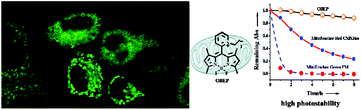 